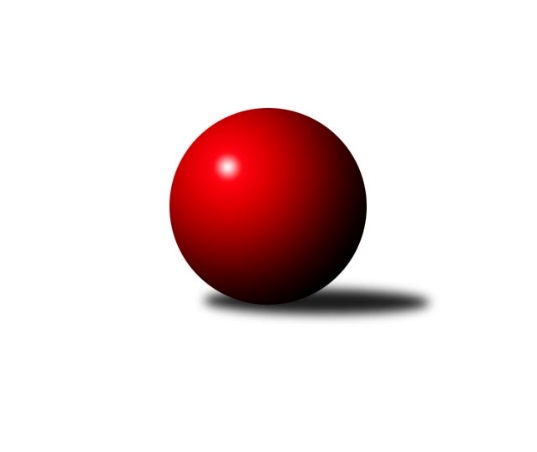 Č.1Ročník 2018/2019	20.5.2024 1.KLD C 2018/2019Statistika 1. kolaTabulka družstev:		družstvo	záp	výh	rem	proh	skore	sety	průměr	body	plné	dorážka	chyby	1.	TJ Spartak Pelhřimov	1	1	0	0	4.0 : 0.0 	(12.0 : 0.0)	1635	2	1109	526	12	2.	TJ Centropen Dačice	1	1	0	0	4.0 : 0.0 	(8.0 : 4.0)	1509	2	1027	482	20	3.	TJ Jiskra Nová Bystřice	1	1	0	0	3.0 : 1.0 	(8.0 : 4.0)	1525	2	1054	471	20	4.	KK PSJ Jihlava	1	0	0	1	1.0 : 3.0 	(4.0 : 8.0)	1493	0	1032	461	25	5.	TJ Loko České Velenice	1	0	0	1	0.0 : 4.0 	(4.0 : 8.0)	1404	0	1040	364	62	6.	TJ Sl. Kamenice nad Lipou	1	0	0	1	0.0 : 4.0 	(0.0 : 12.0)	1391	0	1018	373	52Tabulka doma:		družstvo	záp	výh	rem	proh	skore	sety	průměr	body	maximum	minimum	1.	TJ Spartak Pelhřimov	1	1	0	0	4.0 : 0.0 	(12.0 : 0.0)	1635	2	1635	1635	2.	TJ Centropen Dačice	1	1	0	0	4.0 : 0.0 	(8.0 : 4.0)	1509	2	1509	1509	3.	TJ Sl. Kamenice nad Lipou	0	0	0	0	0.0 : 0.0 	(0.0 : 0.0)	0	0	0	0	4.	TJ Loko České Velenice	0	0	0	0	0.0 : 0.0 	(0.0 : 0.0)	0	0	0	0	5.	TJ Jiskra Nová Bystřice	0	0	0	0	0.0 : 0.0 	(0.0 : 0.0)	0	0	0	0	6.	KK PSJ Jihlava	1	0	0	1	1.0 : 3.0 	(4.0 : 8.0)	1493	0	1493	1493Tabulka venku:		družstvo	záp	výh	rem	proh	skore	sety	průměr	body	maximum	minimum	1.	TJ Jiskra Nová Bystřice	1	1	0	0	3.0 : 1.0 	(8.0 : 4.0)	1525	2	1525	1525	2.	KK PSJ Jihlava	0	0	0	0	0.0 : 0.0 	(0.0 : 0.0)	0	0	0	0	3.	TJ Spartak Pelhřimov	0	0	0	0	0.0 : 0.0 	(0.0 : 0.0)	0	0	0	0	4.	TJ Centropen Dačice	0	0	0	0	0.0 : 0.0 	(0.0 : 0.0)	0	0	0	0	5.	TJ Loko České Velenice	1	0	0	1	0.0 : 4.0 	(4.0 : 8.0)	1404	0	1404	1404	6.	TJ Sl. Kamenice nad Lipou	1	0	0	1	0.0 : 4.0 	(0.0 : 12.0)	1391	0	1391	1391Tabulka podzimní části:		družstvo	záp	výh	rem	proh	skore	sety	průměr	body	doma	venku	1.	TJ Spartak Pelhřimov	1	1	0	0	4.0 : 0.0 	(12.0 : 0.0)	1635	2 	1 	0 	0 	0 	0 	0	2.	TJ Centropen Dačice	1	1	0	0	4.0 : 0.0 	(8.0 : 4.0)	1509	2 	1 	0 	0 	0 	0 	0	3.	TJ Jiskra Nová Bystřice	1	1	0	0	3.0 : 1.0 	(8.0 : 4.0)	1525	2 	0 	0 	0 	1 	0 	0	4.	KK PSJ Jihlava	1	0	0	1	1.0 : 3.0 	(4.0 : 8.0)	1493	0 	0 	0 	1 	0 	0 	0	5.	TJ Loko České Velenice	1	0	0	1	0.0 : 4.0 	(4.0 : 8.0)	1404	0 	0 	0 	0 	0 	0 	1	6.	TJ Sl. Kamenice nad Lipou	1	0	0	1	0.0 : 4.0 	(0.0 : 12.0)	1391	0 	0 	0 	0 	0 	0 	1Tabulka jarní části:		družstvo	záp	výh	rem	proh	skore	sety	průměr	body	doma	venku	1.	TJ Loko České Velenice	0	0	0	0	0.0 : 0.0 	(0.0 : 0.0)	0	0 	0 	0 	0 	0 	0 	0 	2.	TJ Sl. Kamenice nad Lipou	0	0	0	0	0.0 : 0.0 	(0.0 : 0.0)	0	0 	0 	0 	0 	0 	0 	0 	3.	TJ Jiskra Nová Bystřice	0	0	0	0	0.0 : 0.0 	(0.0 : 0.0)	0	0 	0 	0 	0 	0 	0 	0 	4.	TJ Spartak Pelhřimov	0	0	0	0	0.0 : 0.0 	(0.0 : 0.0)	0	0 	0 	0 	0 	0 	0 	0 	5.	TJ Centropen Dačice	0	0	0	0	0.0 : 0.0 	(0.0 : 0.0)	0	0 	0 	0 	0 	0 	0 	0 	6.	KK PSJ Jihlava	0	0	0	0	0.0 : 0.0 	(0.0 : 0.0)	0	0 	0 	0 	0 	0 	0 	0 Zisk bodů pro družstvo:		jméno hráče	družstvo	body	zápasy	v %	dílčí body	sety	v %	1.	Petra Dočkalová 	TJ Spartak Pelhřimov 	1	/	1	(100%)	4	/	4	(100%)	2.	Lucie Smrčková 	TJ Spartak Pelhřimov 	1	/	1	(100%)	4	/	4	(100%)	3.	Jan Škrampal 	TJ Spartak Pelhřimov 	1	/	1	(100%)	4	/	4	(100%)	4.	Barbora Pýchová 	TJ Jiskra Nová Bystřice 	1	/	1	(100%)	4	/	4	(100%)	5.	Jakub Stuchlík 	TJ Centropen Dačice 	1	/	1	(100%)	4	/	4	(100%)	6.	Tomáš Kopáček 	TJ Jiskra Nová Bystřice 	1	/	1	(100%)	3	/	4	(75%)	7.	Tomáš Dejmek 	KK PSJ Jihlava 	1	/	1	(100%)	3	/	4	(75%)	8.	Klára Křížová 	TJ Centropen Dačice 	1	/	1	(100%)	2	/	4	(50%)	9.	Veronika Brtníková 	TJ Centropen Dačice 	1	/	1	(100%)	2	/	4	(50%)	10.	Lukáš Holý 	TJ Loko České Velenice 	0	/	1	(0%)	2	/	4	(50%)	11.	Jiří Novotný 	TJ Loko České Velenice 	0	/	1	(0%)	2	/	4	(50%)	12.	Michal Baudyš 	TJ Jiskra Nová Bystřice 	0	/	1	(0%)	1	/	4	(25%)	13.	Adam Matula 	KK PSJ Jihlava 	0	/	1	(0%)	1	/	4	(25%)	14.	Kamila Jirsová 	TJ Sl. Kamenice nad Lipou 	0	/	1	(0%)	0	/	4	(0%)	15.	David Schober ml.	TJ Sl. Kamenice nad Lipou 	0	/	1	(0%)	0	/	4	(0%)	16.	Anna Večeřová 	TJ Loko České Velenice 	0	/	1	(0%)	0	/	4	(0%)	17.	Martin Čopák 	KK PSJ Jihlava 	0	/	1	(0%)	0	/	4	(0%)	18.	Darja Novotná 	TJ Sl. Kamenice nad Lipou 	0	/	1	(0%)	0	/	4	(0%)Průměry na kuželnách:		kuželna	průměr	plné	dorážka	chyby	výkon na hráče	1.	Pelhřimov, 1-4	1513	1063	449	32.0	(504.3)	2.	KK PSJ Jihlava, 1-4	1509	1043	466	22.5	(503.0)	3.	TJ Centropen Dačice, 1-4	1456	1033	423	41.0	(485.5)Nejlepší výkony na kuželnách:Pelhřimov, 1-4TJ Spartak Pelhřimov	1635	1. kolo	Jan Škrampal 	TJ Spartak Pelhřimov	551	1. koloTJ Sl. Kamenice nad Lipou	1391	1. kolo	Lucie Smrčková 	TJ Spartak Pelhřimov	547	1. kolo		. kolo	Petra Dočkalová 	TJ Spartak Pelhřimov	537	1. kolo		. kolo	Kamila Jirsová 	TJ Sl. Kamenice nad Lipou	482	1. kolo		. kolo	Darja Novotná 	TJ Sl. Kamenice nad Lipou	458	1. kolo		. kolo	David Schober ml.	TJ Sl. Kamenice nad Lipou	451	1. koloKK PSJ Jihlava, 1-4TJ Jiskra Nová Bystřice	1525	1. kolo	Tomáš Dejmek 	KK PSJ Jihlava	525	1. koloKK PSJ Jihlava	1493	1. kolo	Tomáš Kopáček 	TJ Jiskra Nová Bystřice	517	1. kolo		. kolo	Barbora Pýchová 	TJ Jiskra Nová Bystřice	507	1. kolo		. kolo	Michal Baudyš 	TJ Jiskra Nová Bystřice	501	1. kolo		. kolo	Adam Matula 	KK PSJ Jihlava	497	1. kolo		. kolo	Martin Čopák 	KK PSJ Jihlava	471	1. koloTJ Centropen Dačice, 1-4TJ Centropen Dačice	1509	1. kolo	Jakub Stuchlík 	TJ Centropen Dačice	510	1. koloTJ Loko České Velenice	1404	1. kolo	Veronika Brtníková 	TJ Centropen Dačice	505	1. kolo		. kolo	Jiří Novotný 	TJ Loko České Velenice	499	1. kolo		. kolo	Klára Křížová 	TJ Centropen Dačice	494	1. kolo		. kolo	Lukáš Holý 	TJ Loko České Velenice	489	1. kolo		. kolo	Anna Večeřová 	TJ Loko České Velenice	416	1. koloČetnost výsledků:	4.0 : 0.0	2x	1.0 : 3.0	1x